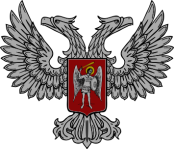 АДМИНИСТРАЦИЯ ГОРОДА ГОРЛОВКА РАСПОРЯЖЕНИЕ   главы администрации22  марта  2017 г.  			         № 206-рг. ГорловкаО создании организационного комитета по проведению Республиканского ежегодного конкурса «Человек года»На выполнение Указа Главы Донецкой Народной Республики от 03 марта           2017 года № 47 «Об учреждении Республиканского ежегодного конкурса «Человек года», руководствуясь п. 2.4, 4.1 Положения об администрации города Горловка, утвержденного распоряжением главы администрации от 13 февраля 2015 года № 1-р, Создать организационный комитет при администрации города Горловка                   по проведению Республиканского ежегодного конкурса «Человек года» и утвердить его персональный состав (прилагается).И.о. главы администрации                                                               И.С.ПРИХОДЬКО